Mean as a Fair Share – Cookie Page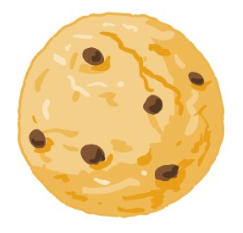 